ПРИЛОЖЕНИЕ15292019Выдано: ООО «Самара Трейдинг Компани»Спецификация к сертификату соответствия №  ЕАЭС RU С-RU.МТ49.В.00221/19Перечень конкретной продукции, на которую распространяетсядействие сертификата соответствия Серия RU №0189510согласно ТУ чертежа изделия СТК 00.21080.002, СТК 00.21080.004Изготовитель:   Общество с ограниченной ответственностью«Самара Трейдинг Компани»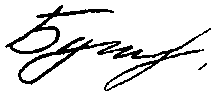 Генеральный директор:     __				                                И. А. Мухаммятжанов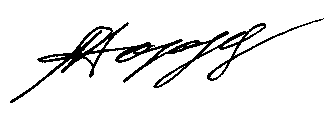  Эксперт:          						                                       А. Е. Назаров Наименование и обозначение
продукции, ее изготовительОбозначение документации, по которой
выпускается продукцияШатунно-поршневая группак ДВС в комплектеКонструкторскаядокументацияЗИЛ 130 (Ф100,0) 1004014УРАЛ 375(Ф108,0) 1004014 КД СТК.21080.004(Ф100,0)             КД СТК.21080.004(Ф108,0)